Adding and Subtracting Fractions with Like DenominatorsAdding and Subtracting Fractions with Like DenominatorsAdding and Subtracting Fractions with Like DenominatorsAdding and Subtracting Fractions with Like DenominatorsConcretely solves problems.  +   = ?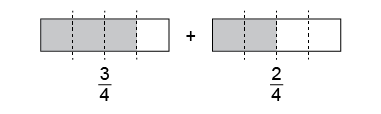 “Because each whole is divided into fourths, I can add the parts. 
3 fourths + 2 fourths = 5 fourths.5 fourths make 1 whole and .”Models pictorially to solve problems. 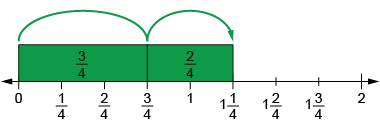  +   =  = 1“I modelled on the number line, 
then counted on from : 
4 fourths, 5 fourths.”Models symbolically to solve problems.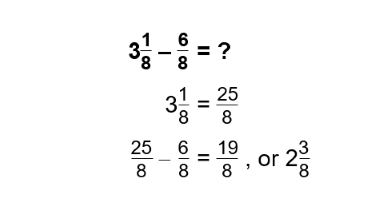 “I converted 3 to , 
then subtracted. I checked my answer using addition.”Fluently and flexibly solves addition and subtraction problems.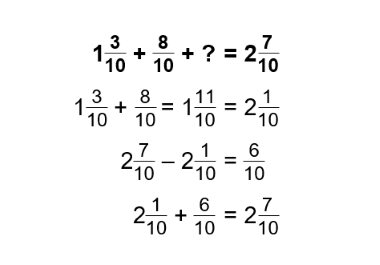 “ needs to be added to the other fractions to equal 2.”Observations/DocumentationObservations/DocumentationObservations/DocumentationObservations/Documentation